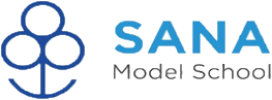 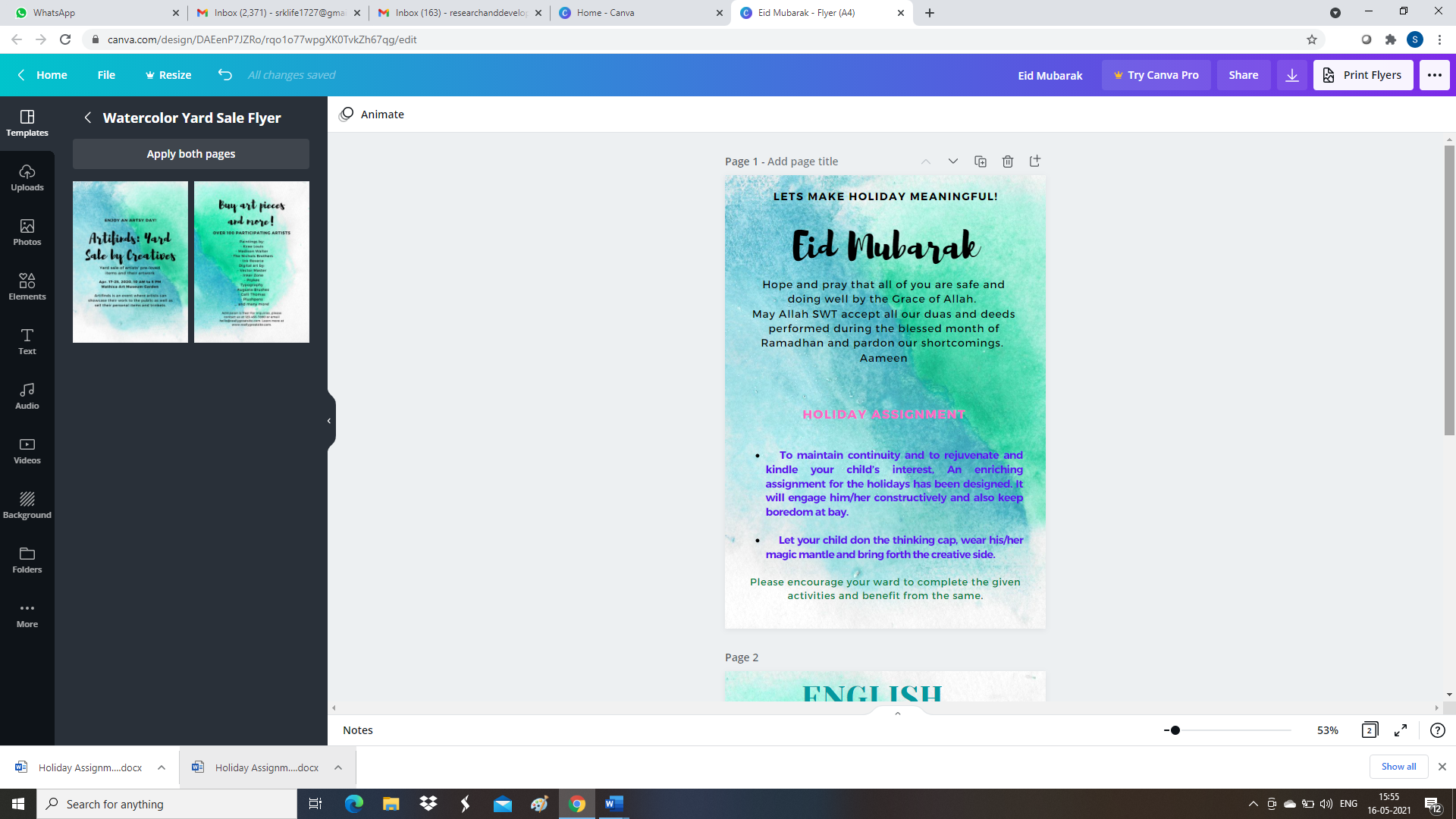 Circular No.   CIR21-22/004                                                       Date : 17.05.2021Dear Parents            Assalaamu alaikum Wa Rahmathullahi Wa BarakaathuhuHOLIDAY ASSIGNMENTGRADE 1- ENGLISHReading comprehension – short stories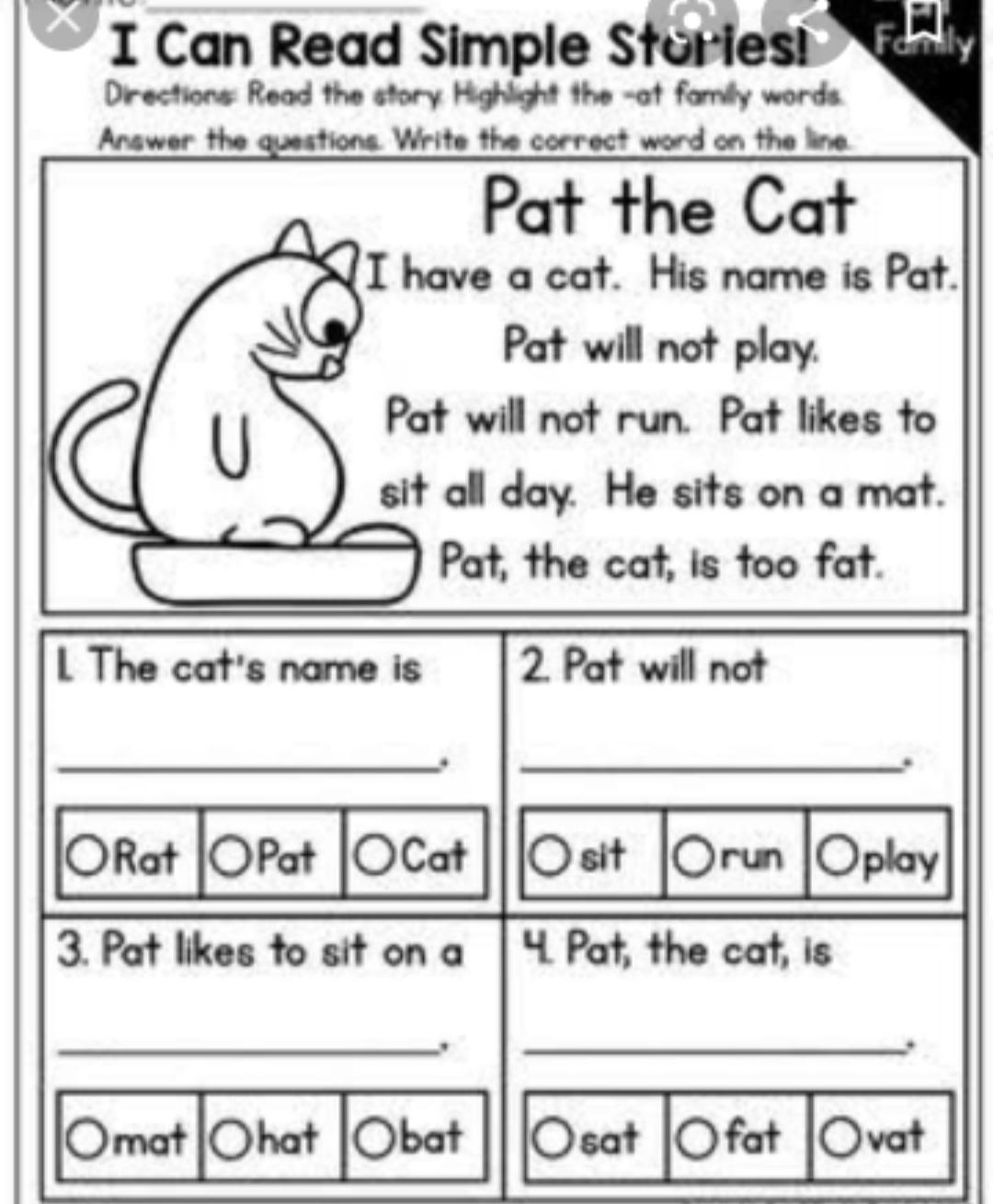             Reading comprehension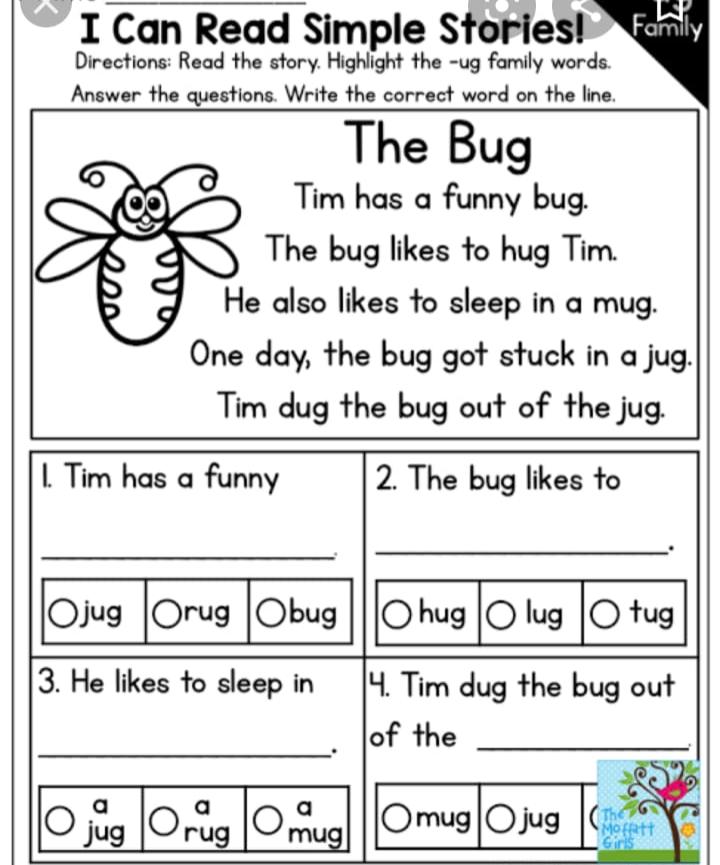          Sight words reading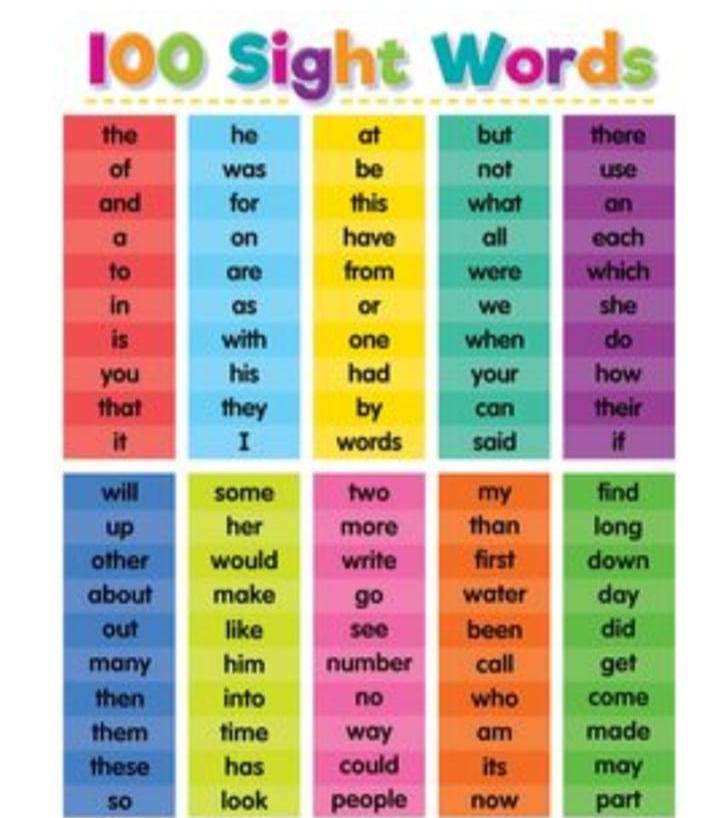          Handwriting practice 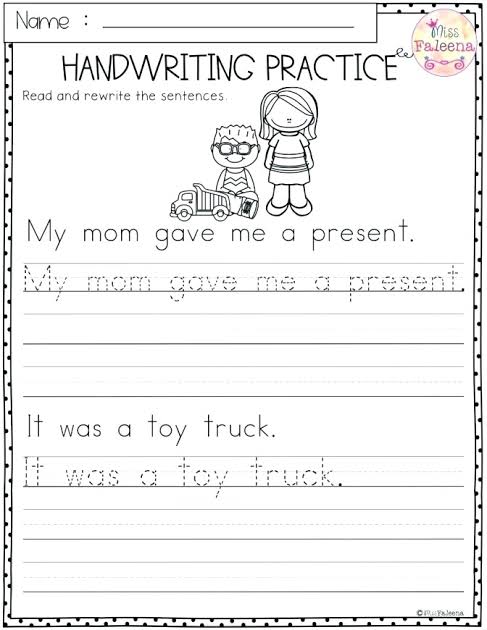      Handwriting practice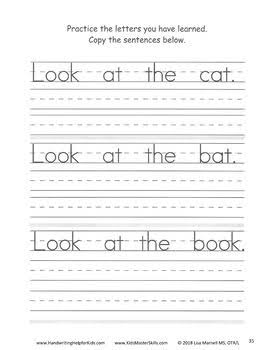 HOLIDAY ASSIGNMENT                                              GRADE 1                                                                  MATH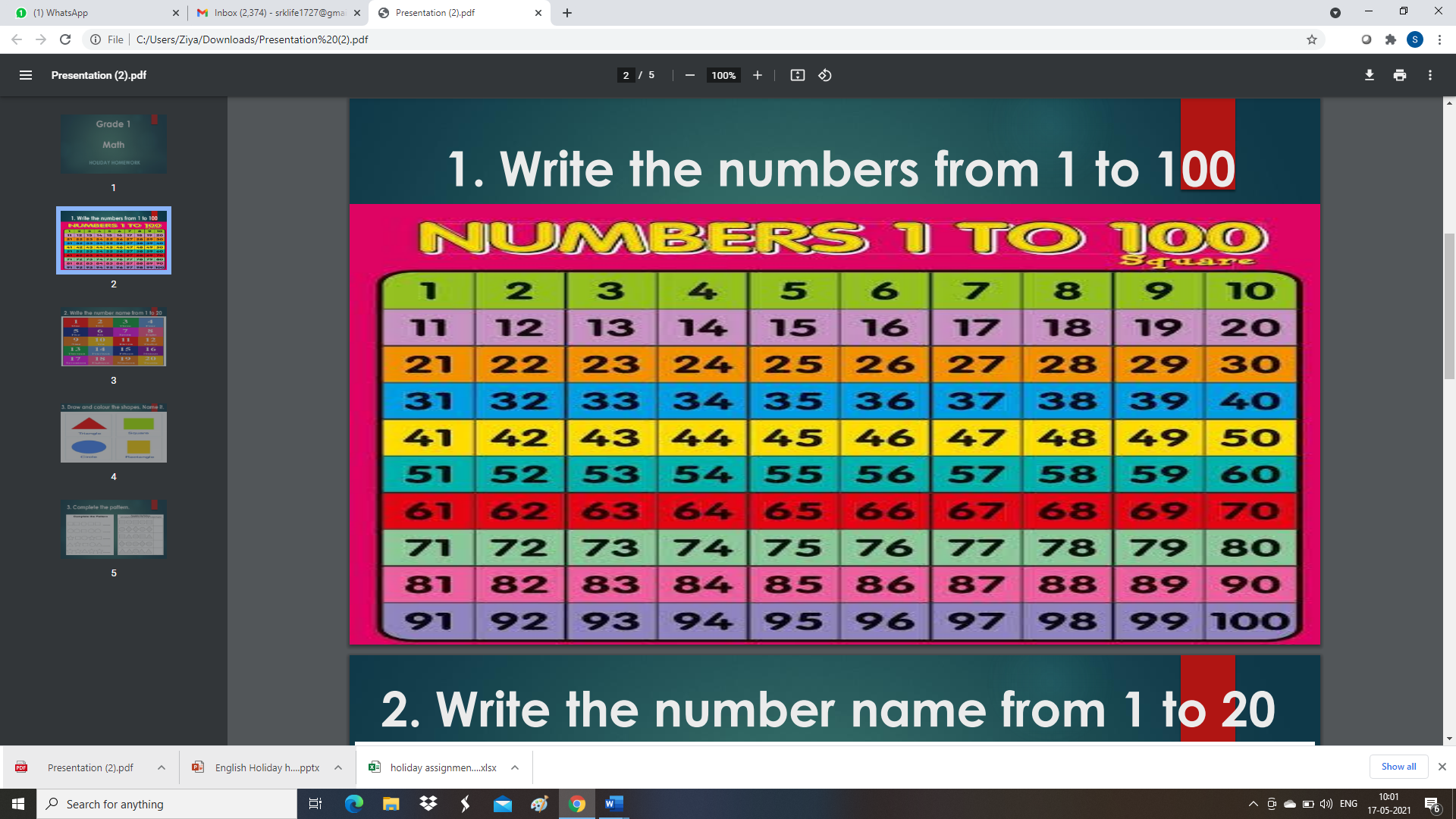 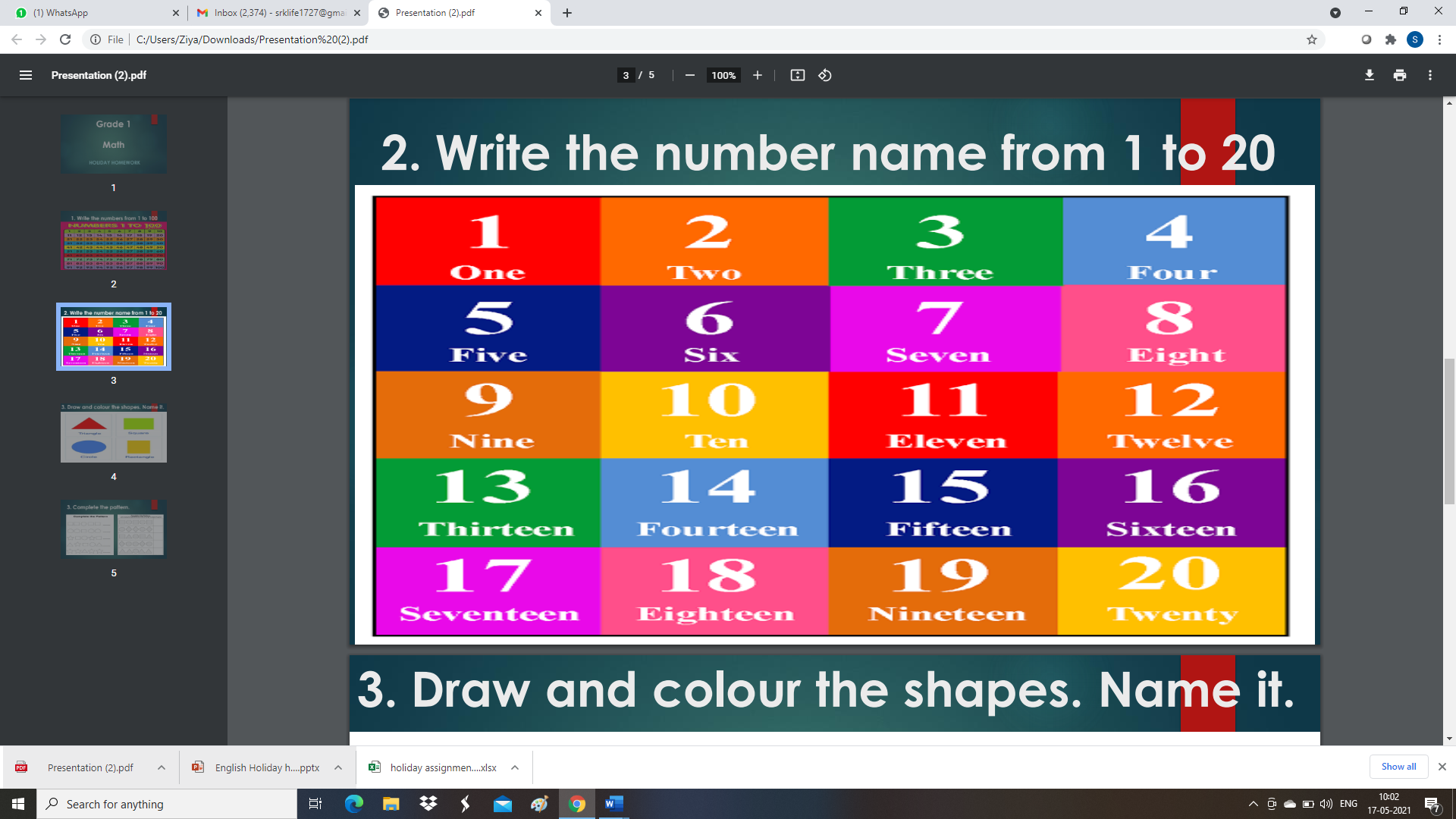 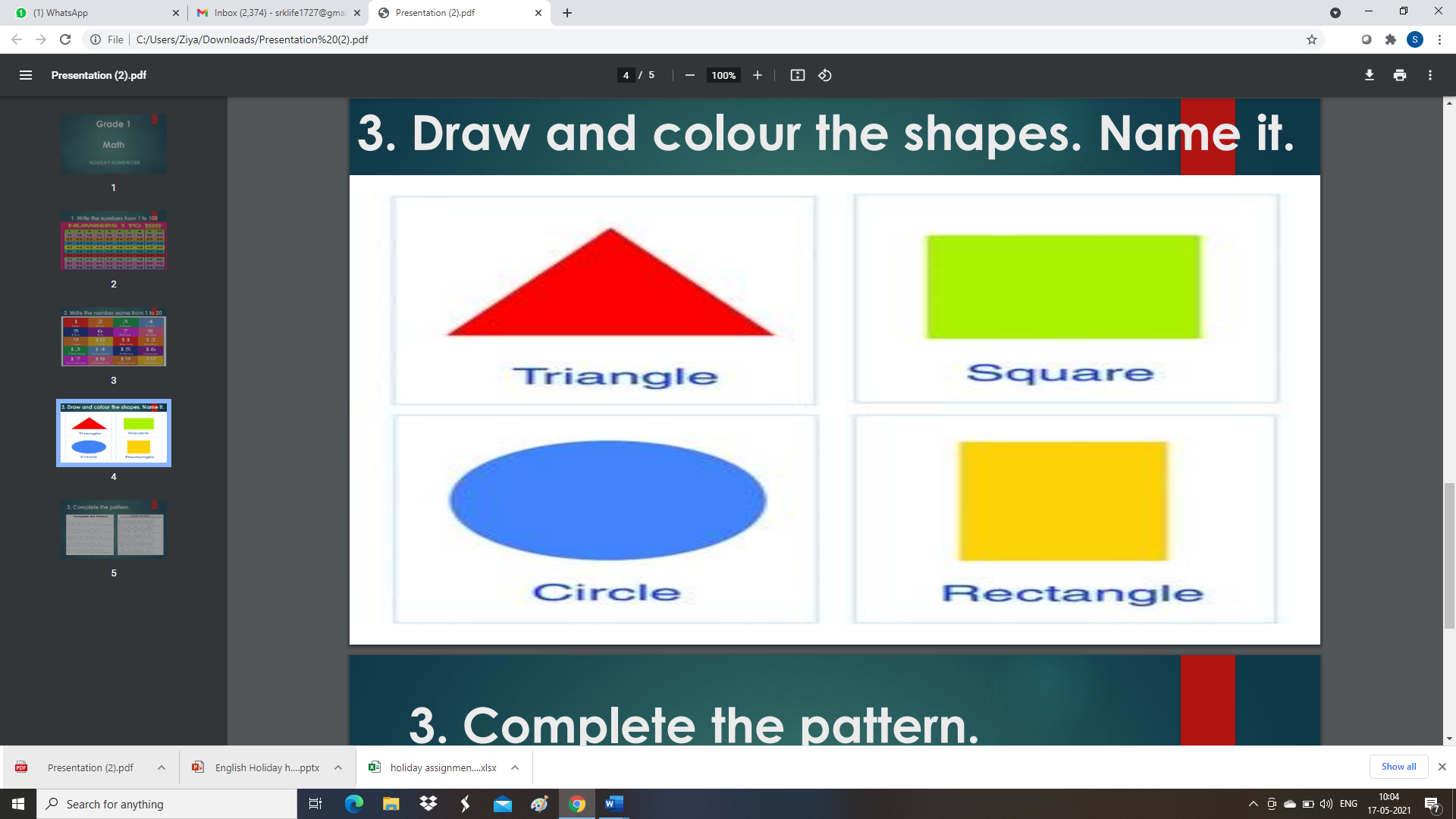 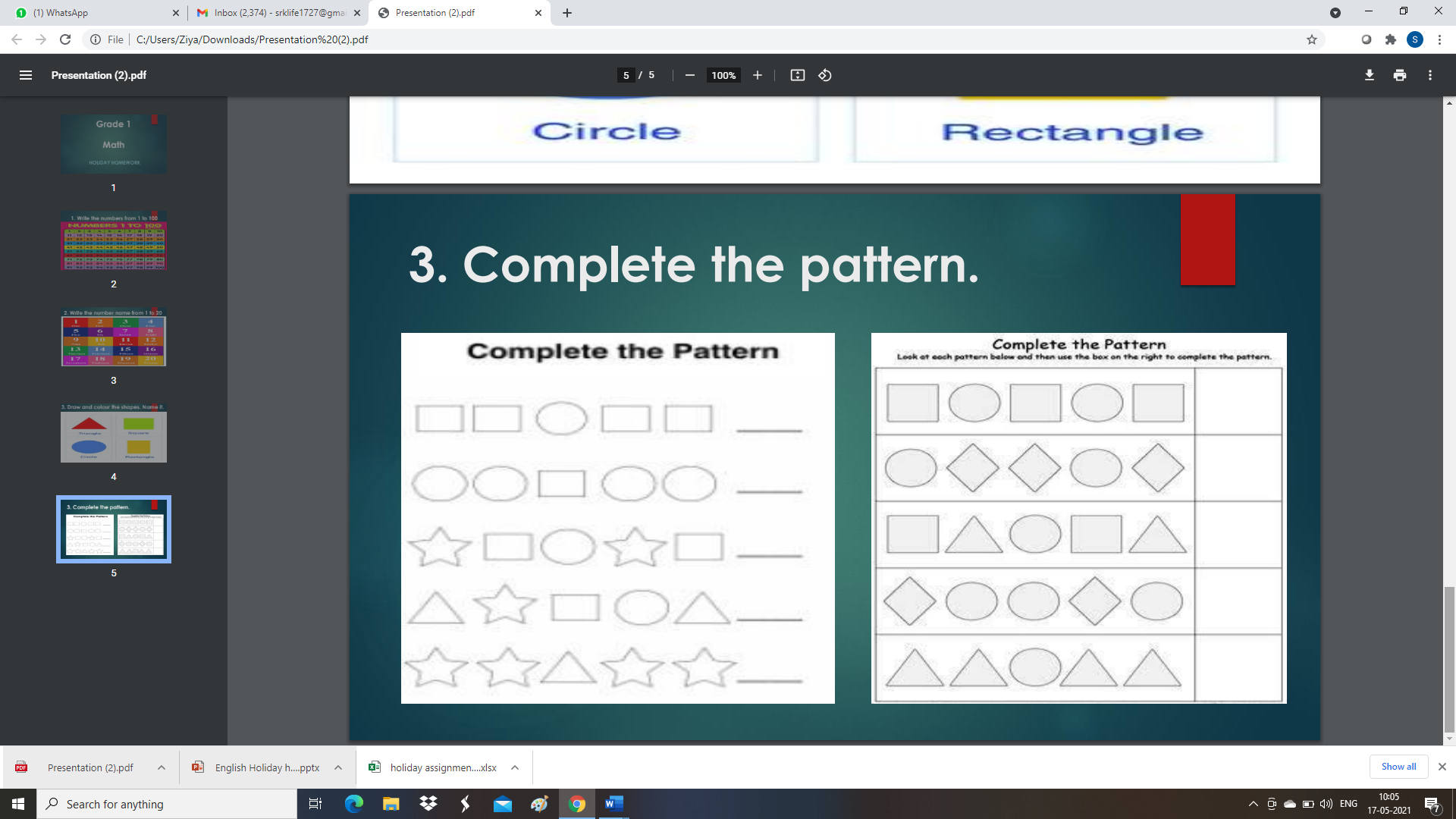    DEENIYATH    Revise the below mentioned surahsSurah FathihaKaafiroonNasrLahab IkhlasFalaq andNaasManagement
Sana Model School